Наш прайс листНаименованиеОписаниеЦена (руб.)Кольцо КС-8-9Железобетонное кольцо  диаметр 800 мм, высота 900 мм Вес: 480 кг1100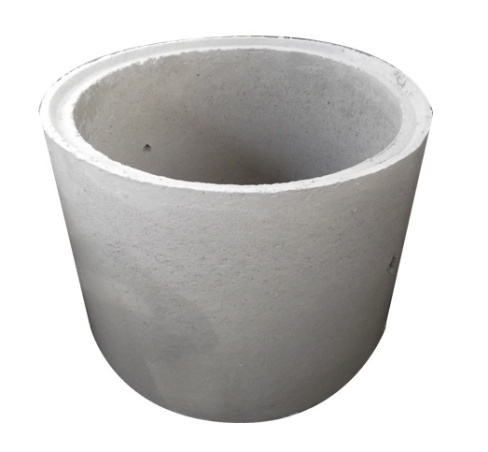 Кольцо КС-10-9Железобетонное кольцо диаметр 1000 мм, высота 900 мм Вес: 650 кг1200Кольцо КС-10-5Доборное железобетонное кольцо диаметр 1000 мм, высота 500 мм Вес: 300 кг800Кольцо КС-15-9Железобетонное кольцо диаметр 1500мм, высота 900 мм Вес: 1000 кг2700Кольцо КС-15-5Доборное железобетонное кольцо диаметр 1500, высота 500 мм Вес:5501850Кольцо КС-20-9Железобетонное кольца диаметр 2000 мм, высота 900 мм Вес: 15005100Крышка ПП-10Железобетонная крышка колодца без люка диаметр 1000 мм Вес: 300 кг1200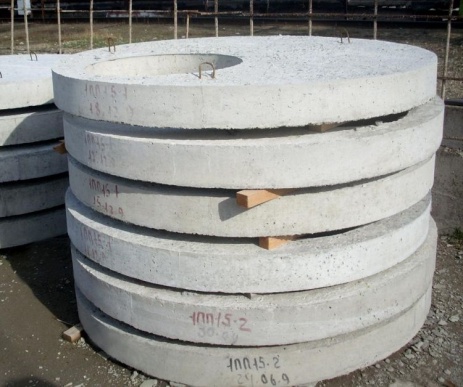 Крышка ПП-15Железобетонная крышка колодца без люка диаметр 1500 мм Вес: 700 кг2500Крышка ПП-20Железобетонная крышка колодца без люка диаметр 2000 Вес: 1000 кг4500Крышка ПП 10-плЖелезобетонная крышка колодца с полимерным люком диаметр 1000 мм Вес: 300 кг2700Крышка ПП 15-плЖелезобетонная крышка колодца с полимерным люком диаметр 1500 мм Вес:700 кг4000 Крышка ПП 20-плЖелезобетонная крышка колодца с полимерным люком диаметр 2000 мм Вес: 1000 кг6000Дно колодца ПД 10Бетонное днище колодца диаметр 1000 мм Вес: 400 кг1800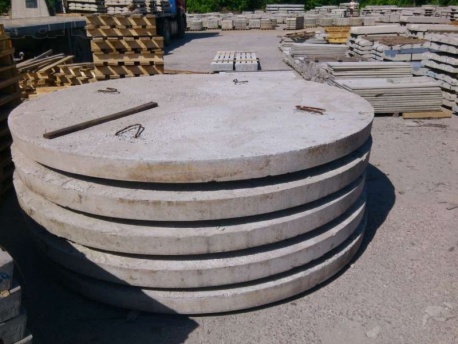 Дно колодца ПД 15Бетонное днище колодца диаметр 1500 мм Вес: 800 кг3150Дно колодца ПД 20 Бетонное днище колодца диаметр 2000 Вес: 1250 кг6500Люк бетонныйБетонный люк для бетонного перекрытия колодца500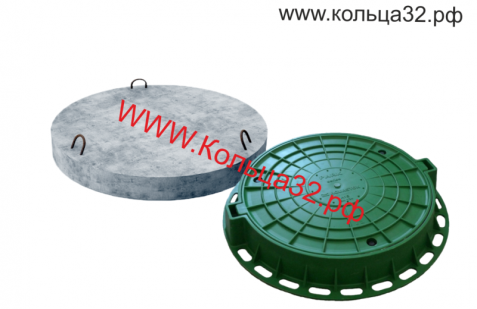 Люк полимерныйЛюк полимерный в сборе для бетонного перекрытия1500Доставка манипуляторомОсуществляем доставку бетонных колец автомашиной Камаз манипулятор в любую точку города Брянск3000